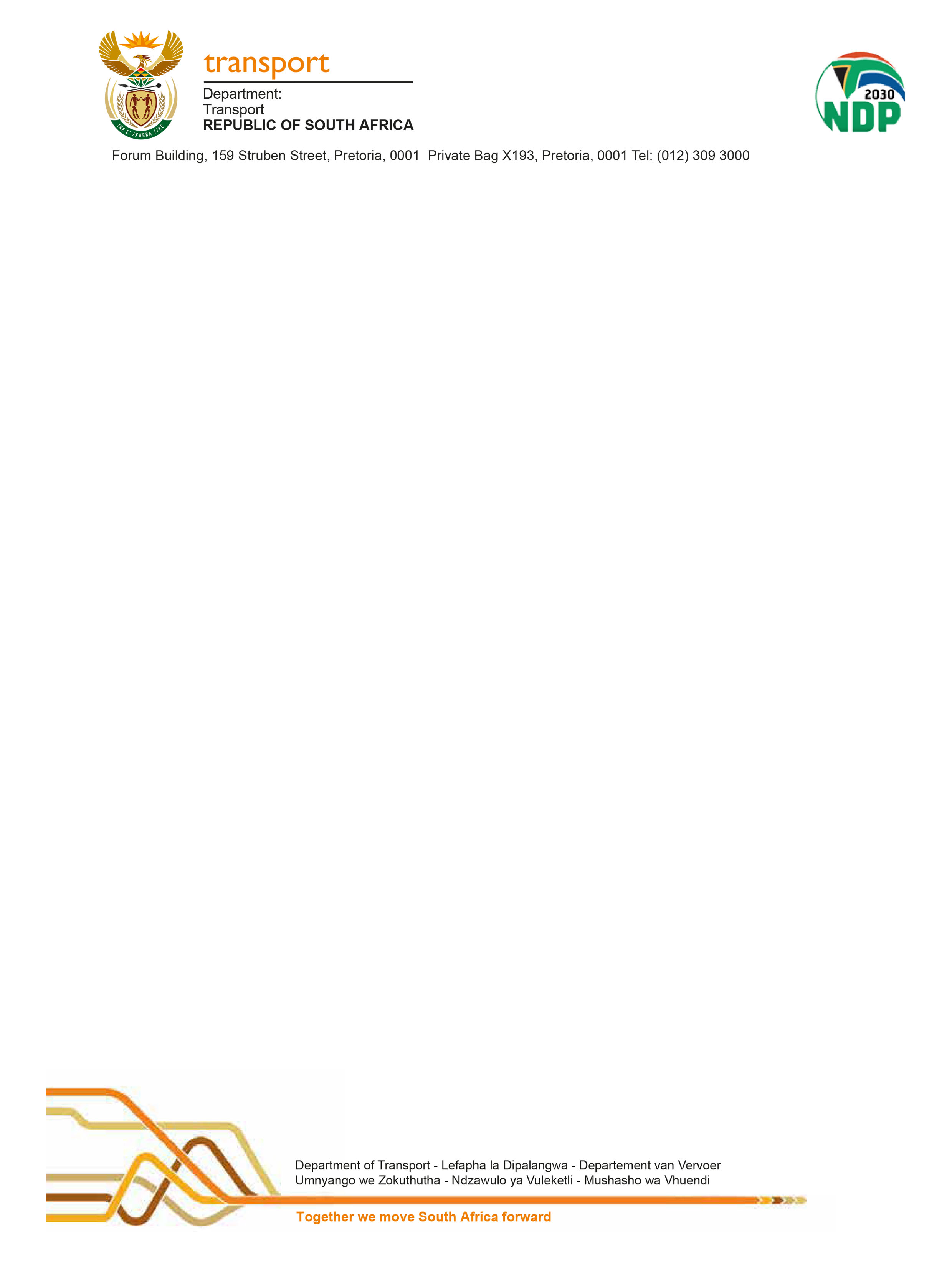                                             OFFICE OF THE MINISTER            Dear Minister            Please find attached a response to Parliamentary Question Number 2526 for written reply asked                by Mr C H H Hunsinger (DA)  for your approval.           Recommended / Not Recommended          Mr Mathabatha Mokonyama          Acting Director General: Department of Transport          …………./………../………….          Approved / Not Approved          Mr. M. J. Maswanganyi, MP          Minister of Transport          …………/………./……………National Assembly Question Number: 25262526.	Mr C H H Hunsinger (DA) to ask the Minister of Transport:What (a) number of consultants have been used by (i) his department and (ii) each entity reporting to him in each of the past three financial years, (b) are the reasons for using the services of consultants, (c) are the budget allocations and (d) are the actual costs incurred in each case respectively?			REPLYDepartment(b)	Reasons for using the services of consultants for the Department:Consultants were used to maintain the Electronic National Traffic Information System (eNaTIS), to scrap taxis, to oversee provincial road maintenance, to render oil pollution prevention services, to perform feasibility studies and to develop plans, strategies, policies and legislation.Cross-Border Road Transport Agency(ii) (b), (c) and (d)Road Accident FundREPLYTO: Mr. M. J. Maswanganyi, MP       Minister of Transport    FROM:  Mr. Mathabatha Mokonyama             Acting Director-Generalcc.:  Ms. Sindisiwe L. Chikunga, MP        Office of the Deputy Ministercc.:  Ms. Sindisiwe L. Chikunga, MP        Office of the Deputy MinisterEnquiries:  Nemakonde Alex                   Director: Parliamentary Services                   082 516 5900Enquiries:  Nemakonde Alex                   Director: Parliamentary Services                   082 516 5900RE: Parliamentary Question for approvalRE: Parliamentary Question for approvalFinancial year2016/172015/162014/15(a)(i)	Number of consultants used by Department646463Financial year2016/172015/162014/15(c)	Budget allocations for DepartmentR256,125,000R325,807,000R437,897,000(d)	Actual costs for DepartmentR443,607,000R308,394,000R718,486,000In 2016/17 and in 2014/15 the actual costs exceeded the final budget allocations because the cost of maintaining the eNaTIS was unfunded.In 2016/17 and in 2014/15 the actual costs exceeded the final budget allocations because the cost of maintaining the eNaTIS was unfunded.In 2016/17 and in 2014/15 the actual costs exceeded the final budget allocations because the cost of maintaining the eNaTIS was unfunded.In 2016/17 and in 2014/15 the actual costs exceeded the final budget allocations because the cost of maintaining the eNaTIS was unfunded.YEAR(a) NUMBER(b) REASON(c) BUDGET(d)  ACTUAL COST2014/159Conducting market research on routes for the developing of market access regulation tool R 2 953 149.77R 1 122 279.602014/159Development of regulations for the Electronic Route Adherence ControlR 132 659.70R 50 414.402014/159Interpretation services R 63 152.85R 23 999.852014/159Actuarial valuation of post-retirement medical  benefit  R 72 510.45R 27 556.002014/159Development of SMME Capacity building InitiativesR 2 156 541.10R 819 546.002014/159Conducting independent customer satisfaction surveyR 899 933.69R 342 000.002014/159Legal OpinionR 28 994.05R 11 018.552014/159Conducting of forensic investigationsR 3 193 103.09R 1 213 468.582014/159Transcription ServicesR 4 955.30R 1 883.162014/159TOTAL R 9 505 000.00R 3 612 166.142015/169Transcription servicesR 245 780.97R 18 372.212015/169Conducting of forensic investigationsR 599 429.01R 44 807.522015/169VIP Integration into Pastel EvolutionR 406 051.69R 30 352.502015/169Payroll consultingR 169 128.87R 12 642.442015/169Disciplinary Hearing ChairpersonR 683 184.09R 51 068.242015/169Piloting and implementation of SMME Capacity building initiatives R 5 719 037.84R 427 500.002015/169Development of electronic adherence route adherence control regulations R 931 821.90R 69 654.002015/169Development of Business Continuity PlanR 640 532.24R 47 880.002015/169Translation servicesR 10 033.39R 750.002015/169TOTALR 9 405 000.00R 703 026.912016/179Facilitation of Board Strategic Planning session R 168 553.63R 136 782.902016/179Development of CoBit 5 ICT governance frameworks R 498 981.11R 404 928.002016/179Transactional Advisor for the new permit issuance systemR 240 926.96R 195 514.562016/179Development of IntranetR 55 078.39R 44 696.652016/179Actuarial valuation of post-retirement medical  benefit  R 18 431.08R 14 957.002016/179Conducting Job Evaluations and benchmarking  R 160 005.48R 129 846.002016/179Conducting forensic investigationsR 221 790.33R 179 985.002016/179Payroll consultingR 33 872.67R 27 488.002016/179Translation servicesR 2 360.35R 1 915.452016/179TOTALR 1 400 000.00R 1 136 113.56(a)(ii) The Road Accident Fund (RAF) used the following consultants in the past three financial years:(b) the reason for using the services of consultants in each instance was that the RAF either lacked capacity and, or, expertise to deliver the required services, (c) the budget allocation in each case is set out below: (d) the actual cost incurred in each case is set out below:Bytes People Solutions (Pty) Ltd(b) the reason for using the services of consultants in each instance was that the RAF either lacked capacity and, or, expertise to deliver the required services,                  1,847,789.52         2,072,176.13 Edward Nathan Sonnenberg(b) the reason for using the services of consultants in each instance was that the RAF either lacked capacity and, or, expertise to deliver the required services,                    110,236.53            110,236.53 Routledges Modise Incorporated (b) the reason for using the services of consultants in each instance was that the RAF either lacked capacity and, or, expertise to deliver the required services,                21,250,000.00        20,365,623.51 MFI Data & Networking Solution(b) the reason for using the services of consultants in each instance was that the RAF either lacked capacity and, or, expertise to deliver the required services,                    579,347.10            579,347.10 Lindsay Keller Attorneys(b) the reason for using the services of consultants in each instance was that the RAF either lacked capacity and, or, expertise to deliver the required services,                    685,323.81            685,323.81 Price Waterhouse Coopers Incorporated(b) the reason for using the services of consultants in each instance was that the RAF either lacked capacity and, or, expertise to deliver the required services,                    188,939.27            563,972.82 CA Young Waardasies(b) the reason for using the services of consultants in each instance was that the RAF either lacked capacity and, or, expertise to deliver the required services,                      66,316.65              66,316.65 Dyason Attorneys(b) the reason for using the services of consultants in each instance was that the RAF either lacked capacity and, or, expertise to deliver the required services,                      76,438.01              76,438.01 Gildenhuys Lessing Malatji Inc(b) the reason for using the services of consultants in each instance was that the RAF either lacked capacity and, or, expertise to deliver the required services,                      62,899.68              62,899.68 KPMG Services (Pty) Ltd(b) the reason for using the services of consultants in each instance was that the RAF either lacked capacity and, or, expertise to deliver the required services,                  3,321,000.00         1,481,463.08 21st Century Pay Solutions(b) the reason for using the services of consultants in each instance was that the RAF either lacked capacity and, or, expertise to deliver the required services,                    168,036.00            168,036.00 Deloitte & Touche(b) the reason for using the services of consultants in each instance was that the RAF either lacked capacity and, or, expertise to deliver the required services, 13,711,128.7213,885,109.68Gobodo Forensic Accounting(b) the reason for using the services of consultants in each instance was that the RAF either lacked capacity and, or, expertise to deliver the required services,                      18,756.59              18,756.59 Maserumule Incorporated(b) the reason for using the services of consultants in each instance was that the RAF either lacked capacity and, or, expertise to deliver the required services,                  2,600,000.00         2,099,296.97 South African Board For Personnel(b) the reason for using the services of consultants in each instance was that the RAF either lacked capacity and, or, expertise to deliver the required services,                      167,037.76                      167,037.76 Ernst & Young Advisory Services(b) the reason for using the services of consultants in each instance was that the RAF either lacked capacity and, or, expertise to deliver the required services,                  5,527,854.42        10,300,791.16 P-E Corprate Services SA(b) the reason for using the services of consultants in each instance was that the RAF either lacked capacity and, or, expertise to deliver the required services,                    171,233.70            171,233.70 Gijima Holdings (Pty) Ltd(b) the reason for using the services of consultants in each instance was that the RAF either lacked capacity and, or, expertise to deliver the required services,                  7,185,726.77         7,185,726.77 ICAS Employee and Organisational Enhancement Services(b) the reason for using the services of consultants in each instance was that the RAF either lacked capacity and, or, expertise to deliver the required services,                  3,965,225.30         1,413,341.28 Independent Actuaries and Consultants(b) the reason for using the services of consultants in each instance was that the RAF either lacked capacity and, or, expertise to deliver the required services,                    305,558.85    149,501.09 Bereau for Economic Research(b) the reason for using the services of consultants in each instance was that the RAF either lacked capacity and, or, expertise to deliver the required services,                    500,000.00              39,672.00 Price Waterhouse Coopers  Incorporated(b) the reason for using the services of consultants in each instance was that the RAF either lacked capacity and, or, expertise to deliver the required services,                  4,105,238.68         2,605,192.42 Webber Wentzel(b) the reason for using the services of consultants in each instance was that the RAF either lacked capacity and, or, expertise to deliver the required services,                10,000,000.00         7,623,235.92 C2C Valuations CC(b) the reason for using the services of consultants in each instance was that the RAF either lacked capacity and, or, expertise to deliver the required services,                      25,080.00              25,080.00 Bowman Gilfillan(b) the reason for using the services of consultants in each instance was that the RAF either lacked capacity and, or, expertise to deliver the required services,                    160,092.49            160,092.49 Empowerdex Northern Regions (Pty)Ltd(b) the reason for using the services of consultants in each instance was that the RAF either lacked capacity and, or, expertise to deliver the required services,                         209,109.00              209,109.00 Corporate Valuations CC(b) the reason for using the services of consultants in each instance was that the RAF either lacked capacity and, or, expertise to deliver the required services,                        6,230.05                6,230.05 True South Actuaries & Consultants(b) the reason for using the services of consultants in each instance was that the RAF either lacked capacity and, or, expertise to deliver the required services,                  7,824,401.30         6,173,690.33 Mothle Jooma Sabdia Incorporated(b) the reason for using the services of consultants in each instance was that the RAF either lacked capacity and, or, expertise to deliver the required services,                    130,092.61            130,092.61 Ashreq Environmental Occupational(b) the reason for using the services of consultants in each instance was that the RAF either lacked capacity and, or, expertise to deliver the required services,                    395,119.27            395,119.27 Rain Chartered Accountants (Pty) Ltd(b) the reason for using the services of consultants in each instance was that the RAF either lacked capacity and, or, expertise to deliver the required services,                    500,000.00            143,301.42 South African Reward Association(b) the reason for using the services of consultants in each instance was that the RAF either lacked capacity and, or, expertise to deliver the required services,                      41,295.00              41,295.00 SD Snyman t/a Rebel Documents(b) the reason for using the services of consultants in each instance was that the RAF either lacked capacity and, or, expertise to deliver the required services,                        9,192.00                9,192.00 Alexander Forbes Financial Services(b) the reason for using the services of consultants in each instance was that the RAF either lacked capacity and, or, expertise to deliver the required services,                  3,254,110.00         3,102,624.00 Sizwe Ntsaluba Gobodo Inc(b) the reason for using the services of consultants in each instance was that the RAF either lacked capacity and, or, expertise to deliver the required services,                  4,107,647.04         3,485,260.12 Core Focus (Pty) Ltd(b) the reason for using the services of consultants in each instance was that the RAF either lacked capacity and, or, expertise to deliver the required services,                18,146,300.60        10,542,313.02 Resolve Solution Partners(Pty)Ltd(b) the reason for using the services of consultants in each instance was that the RAF either lacked capacity and, or, expertise to deliver the required services,                26,238,181.76         8,969,162.04 Wolters Kluwer Tax and Accounting(b) the reason for using the services of consultants in each instance was that the RAF either lacked capacity and, or, expertise to deliver the required services,                    432,649.38            432,649.38 NBC Holdings (Pty) Ltd(b) the reason for using the services of consultants in each instance was that the RAF either lacked capacity and, or, expertise to deliver the required services,                  2,735,000.00         2,520,000.00 Forensic Document Consultants(b) the reason for using the services of consultants in each instance was that the RAF either lacked capacity and, or, expertise to deliver the required services,                    300,000.00                1,938.00 Perfect Transcriber(b) the reason for using the services of consultants in each instance was that the RAF either lacked capacity and, or, expertise to deliver the required services,                        6,883.00                6,883.00 Performanta Technologies (Pty)Ltd(b) the reason for using the services of consultants in each instance was that the RAF either lacked capacity and, or, expertise to deliver the required services,         1,841,684.82        1,841,684.82 Lineran (Pty) Ltd(b) the reason for using the services of consultants in each instance was that the RAF either lacked capacity and, or, expertise to deliver the required services,                    232,200.00            232,200.00 Matshekga Labour Consultants (b) the reason for using the services of consultants in each instance was that the RAF either lacked capacity and, or, expertise to deliver the required services,                    500,000.00            194,218.50 Grant Thornton Verification Service(b) the reason for using the services of consultants in each instance was that the RAF either lacked capacity and, or, expertise to deliver the required services,                    202,350.00            202,350.00 A Khan t/a Anisa Khan Attorneys(b) the reason for using the services of consultants in each instance was that the RAF either lacked capacity and, or, expertise to deliver the required services,                      32,465.00              32,465.00 Masipa Incorporated Attorneys(b) the reason for using the services of consultants in each instance was that the RAF either lacked capacity and, or, expertise to deliver the required services,                  1,350,000.00         1,199,232.72 Advanced Risk Solution 10000 (Pty) Ltd(b) the reason for using the services of consultants in each instance was that the RAF either lacked capacity and, or, expertise to deliver the required services,                    500,000.00            253,880.00 Astute Advisory CC(b) the reason for using the services of consultants in each instance was that the RAF either lacked capacity and, or, expertise to deliver the required services,                21,386,400.00        21,218,644.42 Ravuku Strategic Dispute Resolution(b) the reason for using the services of consultants in each instance was that the RAF either lacked capacity and, or, expertise to deliver the required services,                    500,000.00            488,500.00 Indyebo Incorporated (Pty)Ltd(b) the reason for using the services of consultants in each instance was that the RAF either lacked capacity and, or, expertise to deliver the required services,                  1,500,000.00         1,368,622.88 Qina And Sekhabisa Incorporated Attorneys(b) the reason for using the services of consultants in each instance was that the RAF either lacked capacity and, or, expertise to deliver the required services,                  1,669,408.68         1,099,394.11 Ez Trade 112 Cc t/a Just PC's(b) the reason for using the services of consultants in each instance was that the RAF either lacked capacity and, or, expertise to deliver the required services,                      11,400.00              11,400.00 Diale Mogashoa Inc t/a Diale Mogashoa(b) the reason for using the services of consultants in each instance was that the RAF either lacked capacity and, or, expertise to deliver the required services,                      31,464.00              31,464.00 Growth In Motion (Pty)Ltd(b) the reason for using the services of consultants in each instance was that the RAF either lacked capacity and, or, expertise to deliver the required services,                    462,099.00            462,099.00 Edge Forensic And Risk Consultant(b) the reason for using the services of consultants in each instance was that the RAF either lacked capacity and, or, expertise to deliver the required services,                    362,520.00            362,520.00 Govindasamy, Ndzingi & Govender Inc(b) the reason for using the services of consultants in each instance was that the RAF either lacked capacity and, or, expertise to deliver the required services,                    241,199.26            241,199.26 Crosscheck Information Bureau (Pty) Ltd(b) the reason for using the services of consultants in each instance was that the RAF either lacked capacity and, or, expertise to deliver the required services, 250,000.00           250,000.00 Dwarika, Naidoo and Company(b) the reason for using the services of consultants in each instance was that the RAF either lacked capacity and, or, expertise to deliver the required services,                  3,000,000.00            156,384.00 FCB Africa (Pty) Ltd(b) the reason for using the services of consultants in each instance was that the RAF either lacked capacity and, or, expertise to deliver the required services,                  6,212,190.60         6,747,132.41 Baclan Energy (Pty) Ltd(b) the reason for using the services of consultants in each instance was that the RAF either lacked capacity and, or, expertise to deliver the required services,                        4,098.30                4,098.30 